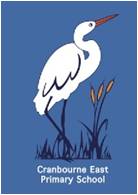 Cranbourne East Primary SchoolYear 6 Camp - InformationFriday 23rd August, 2019Camp DatesStudents from 6APT and 6RW will be attending camp on Monday 2nd September – Friday 6th SeptemberStudents from 6FC and 6MS will be attending camp on Monday 9th September – Friday 13th SeptemberStudents will need to bring their own snack and water bottle on the first dayPlease do not over pack for this snack, some fruit or biscuits will be enough, as the students will be having a big lunch at camp that day. Snack will need to be placed in a plastic bag, which will be disposed of at the snack stop over. Students will not be required to take a backpack on the bus.Drop Off and Pick Up6APT and 6RWDeparture: Monday 2nd September – students will meet in their own Learning Space (6APT Room 16/17, 6RW Room 14/15) by 9:00am with their luggage.Roll will be marked at 9:00amBuses are scheduled to leave by 9:30amArrival: Friday 6th September – students will arrive back at school and will be dismissed from their Learning Space at normal school dismissal 3:15pm.6FC and 6MSDeparture: Monday 9th September – students will meet in their own Learning Space (6FC Room 43/44, 6MS Room 45/46) by 9:00am with their luggage.Roll will be marked at 9:00amBuses are scheduled to leave by 9:30amArrival: Friday 13th September – students will arrive back at school and will be dismissed from Learning Space 43/44 at normal school dismissal 3:15pm.MedicationAll medication that students take to camp will need to be given to the teacher (Group 1 – Mr Carey, Group 2 – Miss Forscutt) prior to departing on the morning of their camp. All medication needs to have a blue school consent form filled out and a zip-lock bag enclosed with the medication. This outlines the dosage times and amounts. Students will not be administered any medication if this form is not completed.If you have any questions or concerns, please see your child’s Home Group teacher in the first instance.Year 6 TeamAmy Forscutt, Ryan Serpanchy, Annie Sleeman, Emily Pither, Tanya Wright, Brianna Worthington, Adele Smit, Karen Pitt, Sarah Jones-Hill, Claire McCarthy, Briony Smith